State of Rhode Island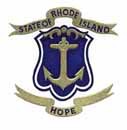 Department of Human ServicesOffice of Rehabilitation Services40 Fountain Street ~ Providence, RI 02903 
401-421-7005 ~ 401-222-3574  FAXTDD  711 ~ Spanish  (401) 462-7791Job Development AgreementDate:Client - 	, ORS Vocational Rehabilitation Counselor - 	, and Provider  (Agency  &  Job  Developer)  - 		, agree that the job goal is: 	(ORS Counselor fills in this goal). This goal will be the same as written in the IPE and is the focus of the job search.ORS VR Counselor needs to approve any change in job goals. If the IPE requires amendment, the Provider will facilitate a meeting among all parties (the Client, ORS Counselor, and Vendor) related to the proposed amendment.Client- 	agrees to participate fully in their job search. Individual satisfaction with the job and services related to securing the job is expected.Job Developer/ORS Counselor will converse monthly to discuss progress toward securing employment. Resume will be provided prior to the first initial job development installment